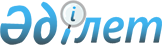 Қазақстан Республикасы Үкіметінің кейбір шешімдерінің күші жойылды деп тану туралыҚазақстан Республикасы Үкіметінің 2011 жылғы 31 қаңтардағы N 57 Қаулысы

      Қазақстан Республикасының Үкіметі ҚАУЛЫ ЕТЕДІ:



      1. Мыналардың күші жойылды деп танылсын:



      1) «Қазақстан Республикасының сот сараптамасы жүйесін дамыту тұжырымдамасы туралы» Қазақстан Республикасы Үкіметінің 2005 жылғы 8 ақпандағы № 119 қаулысы;



      2) «Қазақстан Республикасы Үкіметінің 2005 жылғы 8 ақпандағы № 119 қаулысына өзгеріс енгізу туралы» Қазақстан Республикасы Үкіметінің 2005 жылғы 13 тамыздағы № 842 қаулысы;



      3) «Қазақстан Республикасы Үкіметінің 2005 жылғы 8 ақпандағы № 119 және 2005 жылғы 26 қазандағы № 1072 қаулыларына өзгерістер енгізу туралы» Қазақстан Республикасы Үкіметінің 2006 жылғы 31 қазандағы № 1031 қаулысының 1-тармағының 1) тармақшасы.



      2. Осы қаулы қол қойылған күнінен бастап қолданысқа енгізіледі.      Қазақстан Республикасының

      Премьер-Министрі                           К. Мәсімов
					© 2012. Қазақстан Республикасы Әділет министрлігінің «Қазақстан Республикасының Заңнама және құқықтық ақпарат институты» ШЖҚ РМК
				